【見本：イベントのお知らせ】夏だ！祭りだ！！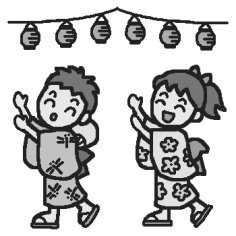 ～○○町夏祭りを８月○日に開催～　暑い日が続きますが、皆さまお元気でお過ごしでしょうか。　お待ちかねの○○町夏祭りを、今年は８月○日（○）に開催することになりました。毎年恒例の盆踊りや花火大会に加えて、今年は○○大学の学生サークルの皆さんがゲスト出演！勇壮なよさこい踊りで祭りを盛り上げてくれます。　美味しい模擬店も並びますので、ご近所お誘いあわせのうえ、ぜひとも○○公園にお越しください。○○町民の熱気で暑さを吹き飛ばしましょう！